Publicado en   el 30/05/2014 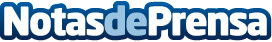 Las exportaciones de aceite de oliva crecen un 80% en lo que va de campañaDatos de contacto:Nota de prensa publicada en: https://www.notasdeprensa.es/las-exportaciones-de-aceite-de-oliva-crecen-un Categorias: Industria Alimentaria http://www.notasdeprensa.es